 AUTOMATIC PAYMENT APPLICATION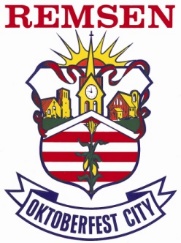            CITY OF REMSEN  |  REMSEN MUNICIPAL UTILITIES008 W 2nd STREET  | 712-786-2136APPLICANTBANK INFORMATIONIn signing the above application, I authorize Remsen Municipal Utilities to initiate debit entries from my account.This authority is to remain in full force and effect until Remsen Municipal Utilities has received written notification from me of its termination in such time and in such manner is to afford Remsen Municipal Utilities and depository institution a reasonable opportunity to act on it.Remsen Municipal Utilities has the authority to discontinue automatic debits for utility payments if account is not kept in good standing. Notification will be given to applicant prior to the discontinuation of automatic debit.Applicant Signature: ____________________________________________________________________ Date: _______________________Co-Applicant Signature: ________________________________________________________________ Date: _______________________(If Applicable)OFFICE USE ONLYName(s):Account Number:Service Address:Service Address:Bank:Bank:Address:Address:Transit/ABA Number:Account Number:               Checking                    SavingsDate of Debit:       5TH                   18THDate Entered:Initial: